Выучите вместе с детьми:«Сидит белка на тележке»Сидит белка на тележке,Продаёт она орешки:Лисичке-сестричке,Ворорбью, синичке,Мишке толстопятому,Заиньке усатому,Кому - в платок,Кому – в зобок,Кому – в лапочку.Русская народная потешкаРаботаем в соответствии с законодательством вместе:«В соответствии со статьей 63 «Семейного Кодекса Российской Федерации», статьей 44 Федерального закона «Об образовании в Российской Федерации» Родитель несет ответственность за воспитание и развитие своих детей, обязан заботиться о здоровье, физическом, психологическом, духовном и нравственном развитии своих детей».Договор «Об образовании» между МБДОУ№27 и родителями«Родители (законные представители) несовершеннолетних обучающихся имеют преимущественное право на обучение и воспитание детей перед всеми другими лицами. Они обязаны заложить основы физического, нравственного и интеллектуального развития личности ребенка».П.1, Статья 44 Федерального закона «Об образовании в Российской Федерации"Плодотворного сотрудничества!МУНИЦИПАЛЬНОЕ БЮДЖЕТНОЕ ДОШКОЛЬНОЕ ОБРАЗОВАТЕЛЬНОЕ УЧРЕЖДЕНИЕ«Детский сад общеразвивающего вида №27»ПАМЯТКА ДЛЯ РОДИТЕЛЕЙпо образовательной теме«Моя семья»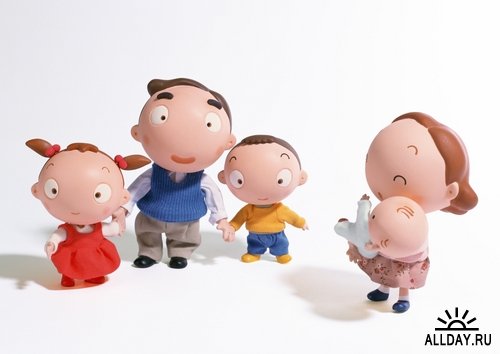 Составила:Лаврентьева М.И.воспитатель группы №43-4 годаЯнварьУважаемые родители, мы предлагаем Вам  игровые заданияпо теме «Моя семья»,которые вы можете выполнить с детьми дома.Чем можно заняться с ребенком дома:- создать безопасные условия для жизнедеятельности ребенка дома;- приучать детей  к способам безопасного поведения на улице (не ходить по проезжей части дороги, быть рядом со взрослым, при переходе улицы держать его за руку, идти на зеленый сигнал светофора);- стимулировать желание включаться в совместную деятельность с разными членами семьи. Продумывать совместные посещения театров, парков и т.д. в выходные дни;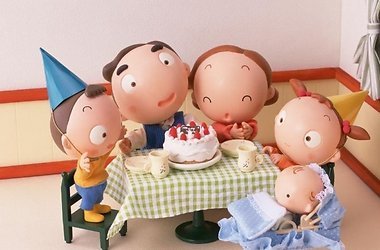              - беседовать с ребенком на темы: «Папа, мама, я - дружная семья", "Лучшая семья  - моя", "Семья - здоровый образ жизни";- привлекать ребенка к выполнению простейших трудовых поручений;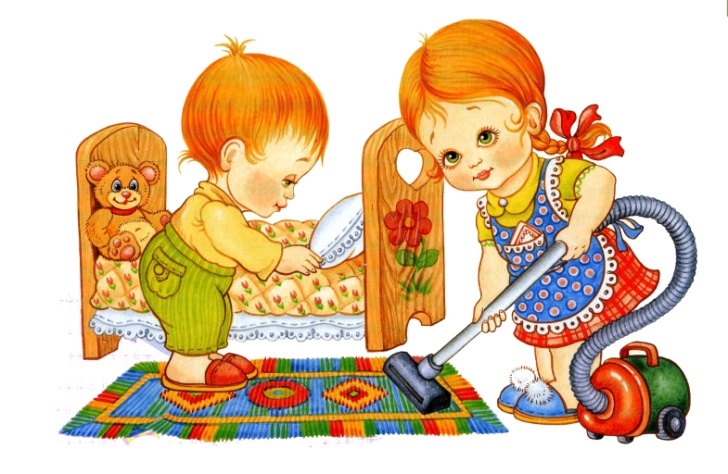 - почитать с ребенком дома: «Волк и семеро козлят», «Три медведя», стихи А. Барто: «Младший брат», «Две сестры глядят на брата», «Его семья», «Две бабушки», «У папы экзамен», «Мама уходит на работу».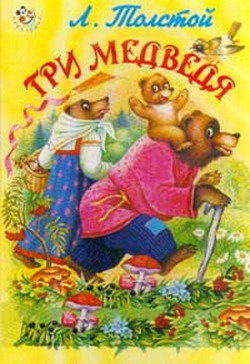 